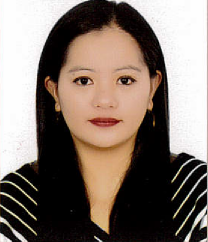 Annabelle Annabelle.383288@2freemail.com Objective: To succeed in an environment of growth and excellence and earn a job which provides me job satisfaction and self development and help me achieve personal as well as organizational goals.Career Profile:Making Medical reports for Doctor,clients and Insurance companiesTaking approvals for different medical procedures to be doneMaking Invoices,General Statements with regards to the Insurance that was sent and approved by the Insurance.Receiving Cheques and Making Staments for the payment received from different Insurance Companies.Filling up documents and sending it to the Insurance and clientDealing with different Insurance CompaniesAssess patient health problems and needs, develop and implement nursing care plans, and maintain medical recordsAnswer call and giving appointments.Provides Quality Patient careSound Ability to help, support and resolve the queries and problems of the patient and their families.Able to teach English language to different nationalities using all the areas of English such as reading,listening,vocabularies and conversation (free talking).Knowledge in purchasing products and checking/inventory of products available.Personal InformationBirth Place: La Trinidad, Benguet, PhilippinesDate of Birth: August 4, 1986Civil Status: SingleNationality: FilipinoVisa Status: Employment Visa Languages Known ( English, Tagalog)Professional Experience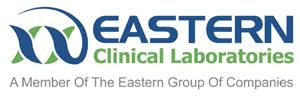 Insurance Coordinator/ReceptionistEastern Clinical laboratories (March 6,2017- present)1st floor 105 Elite Building, Al Barsha Dubai UAETake approval for Laboratory test Using Eclaims sytem in submitting approved test and resubmission for rejected claimsRegister Client detailsReleased laboratory reports to clients and different providersMakes reports for Newborn screeningAnswer queries regarding Insurance and Laboratory testMaking invoices for payments from individual clientsCommunicate with outsource laboratory regarding reportsPrepare monthly invoice for Insurance and clinicsMonitor sample pick up and prepare proforma invoice for  pick up.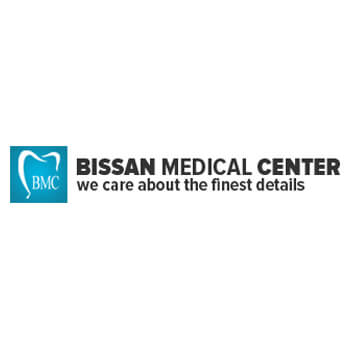 Insurance Coordinator/Clerk/Archives  Bissan Medical Centre ( May 2014-February 28,2017)Flat 103 Golden Tower Building,Buhairah Corniche, Sharjah UAETaking approvals for the client’s InsuranceSubmit Insurance claims through eclaims system and resubmission for rejected claims.Explain client’s Insurance benefits and prepare documents for paymentsMakes Invoices and Statements Making Medical/Orthodontics and referral letters Keeping Important Files/DocumentsMaking calls and answer queries with regards to different Insurance Company.Making Sick leave reports for Patients and staff.Making reports for payments and cheques received from Insurance company.Communicating with different Insurance companies for empanelment and new systems.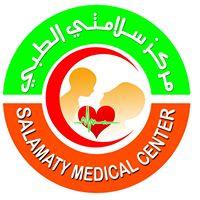 Clinic Nurse/Patient Receptionist  ( May 2012- February 2014 )Salamaty Medical CenterAl Dhaid, Sharjah UAEVital signs taking and recordingAdministration of Medicines such as oral and Parenteral medications (Different injection routes)Intravenous InsertionCollection of specimen and sending to laboratoryAssisting in Dental proceduresAssist in Fractional Laser and Beauty procedures Making Laser hair removal Equipment sterilization Assist in circumcision     Answer telephone calls and answer  clients inquiries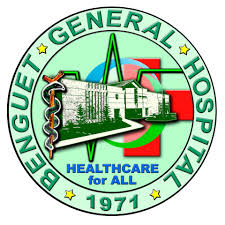 Staff Nurse ( January 2012- April 2012)Benguet General HospitalKm.5 La Trinidad Benguet, PhilippinesAssist with the Admittance and discharge of patients.Performs clinical task according to hospital policies.Monitor Vital signs, intake and output and recordingAssess patients status and notify Physicians of Clinical changes.Assist patients and Family members in the education of health care needs.Gives Immunization to newborn.Gives oral and Parenteral medications and Intravenous Insertion.Wound Cleaning and DressingResponsible for the Accurate Documentation followed by medicine administration.Responsible on patients all over health care needsAssisting Doctors in Physical AssesmentPerform Nasogastric and Jejunostomy Feeding and Tracheal Intubation.Working of instruments such as pulse oximeter,, Nebulizer, oxygen apparatus, suction apparatus,  -Glucometer, ECG MachinesChartingOnline English Teacher (May 2011-January 2012)Megastudy EnglishJose De leon Building. Upper Session road, Baguio city, PhilippinesTaught Korean Nationalities about English language which includes proper reading and pronunciation of wordsMaking/Forming sentences using Vocabulary words and proper usage of Grammar through online basis.Free Talking to enhance communication skills.English as Second language Teacher (ESL) (January 2010-September 2010)Pines Montessori SchoolOutlook drive, Baguio city, PhilippinesServed as an English Teacher who introduced and tackles all the areas of English Language to  Korean Nationalities which includes Vocabularies, Grammar, Reading Comprehension, Proper Writing, Active Listening and Free talking.classroom management;planning, preparing and delivering lessons to a range of classes and age groups;preparing and setting tests, examination papers, and exercises;marking and providing appropriate feedback on oral and written work;organising and getting involved in social and cultural activities such as sports competitions, freelance teaching on a one-to-one basisSaleslady/Cashier (March 2010- August 2010)Jaira’s Souvenir and CraftsMile-hi Center, Camp John hay, Baguio CitySelling different local products to local and foreign peopleProvide information and guidance regarding the product being purchasedAssisting customers in locating local products to ensure that they are satisfied with it.Cash collection,taking money and  giving change to customers ensuring that the total is correct.Monitor how much money is there when the store opened and how much was earned when the store closed.Inventory of products and ordering products which is already unavailable.Professional LicenseProfessional Regulation Commission (PRC)Registration no: 0614577Date of Issue: March 25,2010Place of Issue: Baguio City, PhilippinesExpiry Date: August 4, 2020Educational BackgroundUniversity/CollegePines City CollegesMagsaysay Avenue ,Baguio City, PhilippinesBachelor of Science in Nursing S.Y 2003-2009High School/SecondaryRizal Annex (Baguio City National High School (BCNHS)Gibraltar, Baguio City PhilippinesS.Y 1999-2003ElementaryRizal Elementary SchoolGibraltar, Baguio City PhilippinesS.Y 1993-1999Seminars and Trainings AttendedUMO Gold Facial MaskJuly 30, 2013Al Dhaid, Sharjah United Arab EmiratesElectrocardiogram (ECG) Reading, Interpretation and Monitoring: Expectation from NursesFebruary 25, 2010BBCCC Hall, Assumption road, Baguio city PhilippinesSkills Key Skills - Dedicated Registered Nurse that is knowledgeable in providing quality patient care at home, hospital, Nursing home and Private office setting.Credentialed and Background in Obstetric, Pediatric, Surgical and Out Patient Ward.Knowledge about Standard procedure in Nursing and Health Regulations Active Listening - Giving full attention to what other people are saying, taking time to understand the points being made, asking questions as appropriate, and not interrupting at inappropriate times.Reading Comprehension - Understanding written sentences and paragraphs in work related documents. Computer- Microsoft word, Office and Internet Researcher.Communication Skills-Fluent in English Language.